Working Group on the Legal Development of the Hague System for the International Registration of Industrial DesignsSixth SessionGeneva, June 20 to 22, 2016Draft Agendaprepared by the SecretariatOpening of the sessionElection of the Chair and two Vice-ChairsAdoption of the AgendaSee present document.Adoption of the Draft Report of the fifth session of the Working Group on the Legal Development of the Hague System for the International Registration of Industrial DesignsSee document H/LD/WG/5/8 Prov.Revised Proposal for Amendments to Rules 21 and 26 of the Common RegulationsSee document H/LD/WG/6/2.Revised Proposal for Amendments to Rule 14 of the Common RegulationsSee document H/LD/WG/6/3.Project on Increased Granularity Concerning the Data in the International RegisterSee document H/LD/WG/6/4.Recent Trends Under the Hague SystemSee document H/LD/WG/6/5.Other mattersSummary by the ChairClosing of the session[End of document]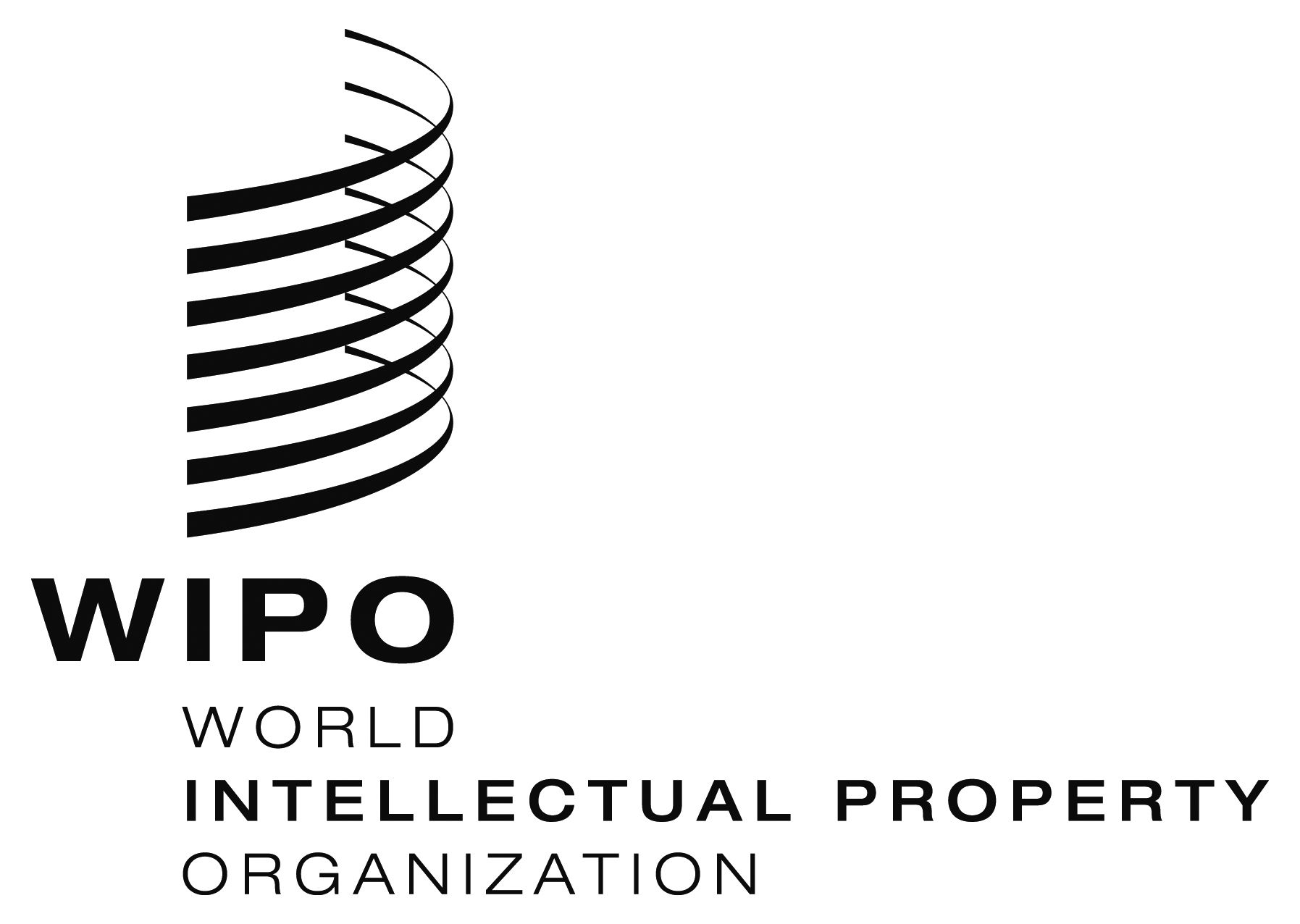 Eh/ld/wg/6/1 Prov.h/ld/wg/6/1 Prov.h/ld/wg/6/1 Prov.ORIGINAL:  EnglishORIGINAL:  EnglishORIGINAL:  EnglishDATE:  MARCH 31, 2016DATE:  MARCH 31, 2016DATE:  MARCH 31, 2016